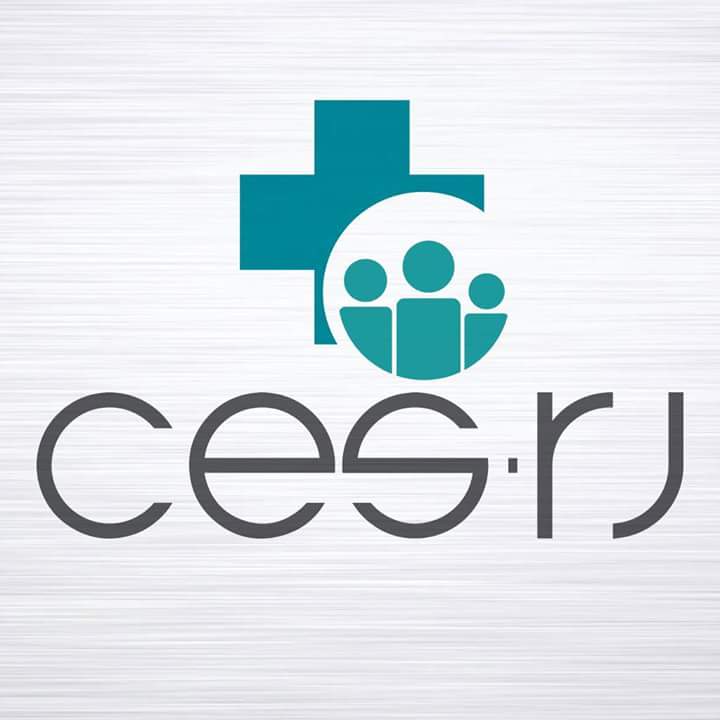 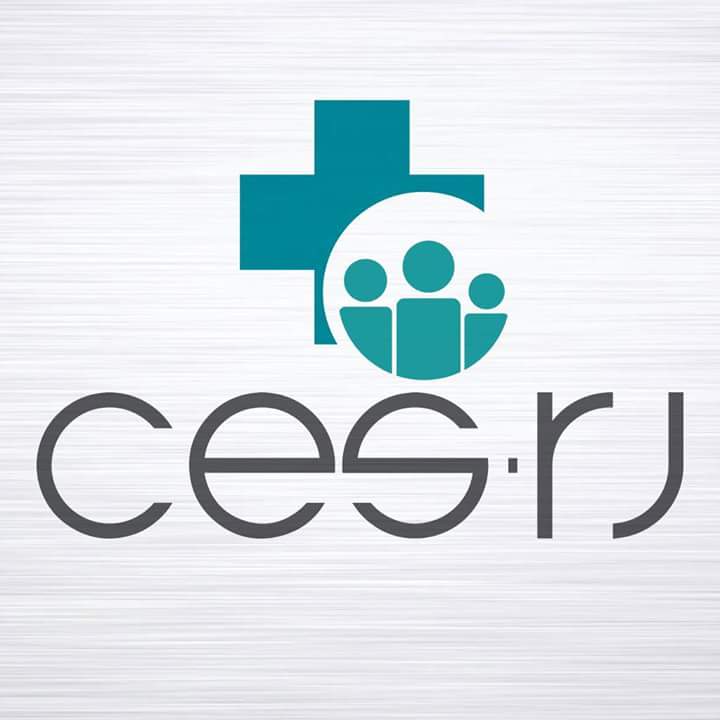 FICHA DE INSCRIÇÃO                                         I Seminário de Terapia Renal Substitutiva - Hemodiálise(12 de junho de 2018)LOCAL: Rua México, 128, Auditório 11° andar, CES/RJ, SES/RJ.HORÁRIO: 10:00 às 14:00 horas.NOME:_______________________________________________________________________________FUNÇÃO: ____________________________________________________________________________(   ) Profissional      (   ) Estudante     (   ) OutrosTELEFONE: (   ) ______-_______EMAIL: ________________________________________________________FICHA DE INSCRIÇÃO                                         I Seminário de Terapia Renal Substitutiva - Hemodiálise(12 de junho de 2018)LOCAL: Rua México, 128, Auditório 11° andar, CES/RJ, SES/RJ.HORÁRIO: 10:00 às 14:00 horas.NOME:_______________________________________________________________________________FUNÇÃO: ____________________________________________________________________________(   ) Profissional      (   ) Estudante     (   ) OutrosTELEFONE: (   ) ______-_______EMAIL: ________________________________________________________